Comité de Pilotage conjoint du Fonds de Consolidation de la Paix (FCP)FONDS DE CONSOLIDATION DE LA PAIX (FCP) ANALYSE DE LA SITUATION ET CONTEXTELe projet vise à répondre aux principaux défis liés à la sécurité alimentaire, à la relance des productions et des économies locales et à l’amélioration des conditions et de la qualité de vie des communautés du Sud Kivu dans un contexte marqué par le retour progressif de la paix et de la stabilité et la restauration de l’Autorité de l’Etat sur l’ensemble du pays.Le développement du secteur rural a été sévèrement handicapé par les conflits armés que le pays a connus notamment dans les provinces de l’Est et qui ont eu pour conséquences majeures des déplacements massifs de populations, l’abandon des exploitations agricoles, les pertes et vols d’animaux. Le secteur du développement rural a fortement souffert depuis les années ‘90 de la dégradation et/ou de la destruction de ses principales infrastructures et des services d’appui et d’accompagnement au monde rural en matière de recherche, de formation et d’encadrement.La situation du Sud Kivu reste encore très volatile et instable. La présence de différents groupes armés (FDLR, Mai Mai) et les opérations militaires lancées par les FARDC contre les Forces Démocratiques pour la Libération du Rwanda (FDLR) ont continué à créer des zones et des poches d’insécurité. Depuis le début de l’année 2009, les Forces Armées de la République Démocratique du Congo (FARDC) ont mené, soit de façon unilatérale, soit conjointement avec la MONUC/MONUSCO, des opérations de traque contre les FDLR. Ces opérations n’ont pas encore atteint les résultats escomptés, mais on constate que certains territoires connaissent un meilleur niveau de stabilité qu’au par avant. Tenant compte de la situation ci-dessus, la commission ‘mouvement des populations’ indique qu’à la fin de l’année 2010, 225.009 personnes étaient  retournées dans l’ensemble de la Province. Au cours de la même période, 752.195 personnes étaient encore déplacées. Dans les Hauts Plateaux (Fizi et Mwenga), à Kalehe, à Mwenga, à Shabunda et à Uvira se côtoient personnes déplacées, retournées et familles d’accueil. On constate que les territoires de Walungu et Kabare sont de plus en plus stabilisés (relativement peu de déplacés et la tendance est vers la baisse). Mouvement des populations en 2009 et 2010 au Sud KivuLe Sud-Kivu sort progressivement de la phase de conflit justifiant ainsi l’ouverture du chantier de la transition des opérations humanitaires vers le développement. L’une des gageures fondamentales est la relance des moyens d'existence, notamment dans le milieu rural et périurbain, afin de compléter et renforcer les efforts autour de la sécurité, de la construction de l'État et du développement social.L’analyse économique du Sud Kivu, réalisée en 2008 par FAO, BIT et PNUD, ensemble avec le gouvernement et la société civile et le secteur prive, servait à élaborer la Stratégie de relance des moyens d'existence au Sud Kivu, (adaptée en 2009). Cette stratégie vise à appuyer les principaux moyens d’existence, à savoir : agriculture de subsistance, élevage, pêche artisanale, métiers et micro-entreprenariat, miniers artisanaux. Les lignes stratégiques identifiées sont les suivantes:1.- Réhabilitation de l'infrastructure routière et énergétique, dans l’optique de lier les zones de production avec les zones de consommation ;2.- Appui à la production, à la transformation et à la commercialisation agricoles (cultures, élevage et pêche) ;3.- Appui à l'emploi et aux petits entrepreneurs ;4.- Renforcement des capacités et encadrement professionnel.La présente proposition de projet est en ligne avec les axes stratégiques 2 et 3 mentionnées.Les problèmes identifiés et les solutions envisagées liés à la consolidation de la paix sont notamment : Les conflits armés à l’Est du pays, l’instabilité politique et les catastrophes naturelles ont augmenté le niveau d’insécurité alimentaire dans tout le pays. Plus de 60% des ménages ont été victimes de pillages de récolte ou de vols d’animaux dans l’ensemble des provinces au cours de ces deux dernières années.La dégradation des terres et la déforestation qui constituent un frein sérieux au développement de l’agriculture et qui contribuent à la dégradation des systèmes de production, la détérioration de l’environnement, la perte de biodiversité, l’augmentation des gaz à effets de serre, la baisse des rendements agricoles. Ces phénomènes sont en étroite corrélation avec la pauvreté dans un contexte de répartition inégale des terres et une démographique caractérisée par une forte densité humaine, et qui se traduit par la surexploitation des populations rurales des petits lopins de terres disponibles, la dégradation de la fertilité de la terre, l’exploitation du bois de feu due à l’absence d’accès des population rurales à d’autre sources d’énergie que le bois ou aux coûts relativement élevés de l’énergie électrique pour les populations urbaines (seule 1 % de la population a accès à l’énergie électrique). Tous cela caractérise un système d’exploitation agricole et environnemental peu durable.La situation nutritionnelle particulièrement préoccupante dans l’Est du pays où les violences armées avaient occasionnées des déplacements massifs de populations qui ont directement affecté la sécurité alimentaire des ménages.  Le taux de malnutrition aiguë globale est de 13 % et celui de la malnutrition chronique de 38 % au niveau national avec des disparités selon les régions. Les ménages avec consommation alimentaire pauvre qui constituent le socle de l’insécurité alimentaire représentent 10% des ménages dans le sud Kivu. Les populations du Sud Kivu pratiquent l’agriculture et l’élevage et 83% des ménages dans le Sud Kivu y dépendent directement. Les principales spéculations sont la banane, le manioc, le soja, la patate douce, le haricot, le sorgho et le maïs. Le manioc constitue la principale culture vivrière, mais les rendements sont faibles du fait notamment de l’appauvrissement des sols. Ainsi à l’échelle provinciale, les productions locales pour les principales spéculations (manioc, maïs, riz) n’arrivent pas à satisfaire les besoins alimentaires. Le déficit alimentaire est comblé par les importations en provenance du Nord Kivu et du Katanga. L’élevage bovin est très répandu au Sud Kivu malgré la situation d’insécurité qu’a connue la Province et qui a été marquée notamment par les vols d’animaux. Cependant, avec le retour progressif de la stabilité, on assiste à la reconstitution rapide du cheptel bovin. Deux techniques d’élevage se côtoient au sein des exploitations familiales paysannes ; d’une part  un  élevage extensif où les troupeaux pâturent toute la journée dans les pâturages de collines sous la conduite de bouviers et d’autre part, un élevage semi-intensif qui est pratiqué dans la majorité des exploitations familiales. La production de lait reste très faible (2 à 3 litres de lait par jour par traite). Elle est entièrement autoconsommée. Les terres du  groupement de Bushumba, qui est la zone principale d’intervention du projet, sont caractérisées par une forte dégradation des sols du fait d’une part à la pression humaine sur les ressources ligneuses pour l’exploitation du bois et du charbon de bois et d’autre part à l’extension progressive des terres de culture due à la croissance  démographique et à la forte densité de la population rurale. Cette situation est exacerbée par la vente de terres par les chefs coutumiers aux grands éleveurs et donc à la réduction des terres de culture et des aires de pâturages. Cette situation touche plus particulièrement les retournés avec un accent particulier sur les femmes, les jeunes, les personnes avec handicap et les catégories défavorisées au sein des communautés rurales et urbaines. Leurs conditions et la qualité de leur vie pourront être améliorées grâce au transfert des connaissances et des innovations technologiques leur permettant d’apporter des réponses économiques, sociales et écologiques aux problèmes auxquels ils sont confrontés au sein de leurs exploitations familiales et dans leurs milieux.JUSTIFICATION  DU PROGRAMMEDans le cadre de la mise en œuvre de son Programme de Stabilisation et de Reconstruction des zones sortant des confits armés (STAREC), visant notamment à l’amélioration des conditions et de la qualité de vie des populations en termes de sécurité, développement sociale et relance économique,  le  gouvernement de la RDC a souhaité l’appui du PNUD pour la promotion du concept, des techniques et technologies du système Bio-Economie Intégrée (BEI) comme réponse à la problématique de la pauvreté en milieu rural et comme levier pour la relance des économies locales. Les expériences menées en Ethiopie, au Mozambique et en Côte d’ivoire sous l’impulsion de l’ONG internationale Bio-Economy Africa (BEA) servent de base.Le système BEI s’inscrit dans des principes et une philosophie d’intervention basés sur l’amélioration des revenus, de la qualité de vie des populations rurales et la protection de l’environnement à travers le développement des capacités et le transfert de technologie afin de renforcer le capital social, économique et écologique des communautés bénéficiaires.En terme de cohérence avec la stratégie nationale de développement, le projet d’introduction de la Bio économie intégrée  vient en appui au STAREC en se focalisant sur un appui intégré et holistique aux retournés et communautés d’accueil dans les zones de retour stable pour contribuer à la pacification et à la relance des économies locales. Le projet est en cohérence avec la stratégie nationale de développement, et contribue à terme à la réalisation des  Objectifs du Millénaire pour le Développement en RDC à savoir l’OMD 1 : « Réduire l’extrême pauvreté et la faim », l’OMD 3,  « égalité des sexes et autonomisation des femmes » et l’OMD 7 « Assurer un environnement durable ».  DEMARCHE DU PROGRAMMECe projet est complémentaire au projet BEI, financé par le FIDA et le PNUD, qui concerne notamment la région de Kinshasa (N’sele), mais aussi les activités à Musheshwe et qui sont exécutées par le BEA. Ce projet concerne la partie complémentaire au projet du BEI afin de pouvoir répondre à la situation particulière du contexte de post-conflit, plus spécifiquement de celle du Sud-Kivu, et de développer des réponses adaptées aux circonstances spécifiques de cette région, tout en se basant d’un coté sur l’approche BEI déjà développé et de l’autre coté sur les connaissances et expériences riches déjà acquises par les différents acteurs dans la région. Comme le BEA dispose déjà des financements pour l’exécution des action de base (réfection du centre, élaboration des modules de formation de base), ce projet se concentre sur les adaptions et la spécification de l’approche BEI aux circonstances de Sud-Kivu et pour s’assurer qu’il existe un système de suivi adéquat pour mesurer l’impact des techniques proposées. Les résultats et activités concernent notamment les domaines suivants :La création et l’équipement d’un centre de démonstration et de formation en matière de bio-économie intégrée, et la création des modèles concrets de l’application de la bio-économie intégrée au niveau des exploitations paysannes; Des études de marché et du secteur privé, ainsi que des diagnostics socio-économiques des communautés visées ; La capitalisation et l’échange du savoir-faire, des connaissances et des expérimentations des services techniques, ONG’s et scientifiques du Sud-Kivu concernés par les domaines du développement agricole et rural et de l’innovation; L’application de la bio-économie intégrée par les communautés villageoises dans leur environnement économique, social et écologique, à travers la formation, la fourniture des kit de démarrage aux paysan(ne)s, et la réplication des modules de gestion et de production. Ceci inclus les AGR et la gestion des écosystèmes ; L’accompagnement technique et administratif du projet.  Les bénéficiaires directs sont :Les communautés dans les alentours du centre de formation et de démonstration. 200 personnes seront formées, qui à leur tour formeront chacun 10 autres personnes. Le total des personnes formées directement atteindra le 2.000 personnes/ménages, ce qui représente environ 12.000 personnes ;  Les autres acteurs (services, ONG, scientifiques), qui participent dans les échanges des connaissances, dont le chiffre est estimé a 100 personnes, qui vont répercuter les acquis de connaissances dans leurs structures respectives ;BEA, qui à travers les appuis techniques et les informations sera mieux en mesure d’adapter les modules de formation aux contextes spécifiques du Sud-Kivu, et de tirer les leçons des expériences des autres organisations  Un diagnostic rapide, suivi d’une analyse socio-économique des bénéficiaires potentiels, sera réalisé au début du projet. Ce qui permettra de constituer une base de données et un système GIS, qui serviront pour le suivi du projet en mesurant les amélioration de la production, des revenus et des conditions de vie des bénéficiaires et des communautés Durabilité du Programme :Il s’agit d’un projet complémentaire au projet BEI, exécuté dans la région de Kinshasa et qui a déjà programmée des activités à Musheshwe. A travers des adaptations aux réalités du Sud-Kivu, et à la situation de post-conflit de la province, le projet BEI s’étendra vers les autres provinces du pays. Le projet BEI a la vocation de devenir un programme national, sur base d’un partenariat entre le ministère de l’agriculture et l’ONG BEA. Le dit programme reçoit déjà un appui financier de 2.000.000 $ du FIDA, de 650.000 $ du PNUD et 300.000$ du Bureau Régional du PNUD et des appuis en nature (estimé à 500.000 $) du gouvernement.ARRANGEMENTS DE GESTION ET DE COORDINATIONCe projet est complémentaire au projet BEI, qui au niveau national, est coordonnée par une Unité de Gestion de Projet (UGP), et  à un comité de pilotage au niveau national et a prévu des comités de suivi au niveau provincial. La présente proposition se greffe à ces structures.L’UGP du projet BEI bénéficiera de l’appui du personnel technique BEA Ethiopie, d’un expert international spécialiste en capitalisation et en gestion et partage des connaissances et d’un expert national spécialiste en agronomie et environnement qui seront financés sur les ressources du Bureau régional du PNUD dans le cadre de l’appui au renforcement des capacités de BEA. Ces personnes appuieront aussi la mise en œuvre du projet d’appui à Musheshwe.Au Sud-Kivu, une Unité de Gestion du Projet Provincial (UGPP) sera créée, qui consiste de la part du BEA d’un expert de l’ONG et un expert national recruté et du cote du PNUD de l’expert en dynamique communautaire et l’expert en base de données. Ils gèrent les activités en commun accord. Il est important de souligner que bien que ces deux projets seront complémentaires, ils seront gérés séparément. Néanmoins, le plan de travail de l’antenne du projet BEI et celui du projet d’appui devrait être élaboré et exécuté de manière complémentaire entre les deux.Le comité provincial de suiviDans le cadre du projet BEI, un comité provincial de suivi pour l’antenne du projet BEI à Musheshwe est déjà prévu. Pour assurer une bonne collaboration, cohérence et complémentarité entre les deux projets, ce même comite servira aussi bien pour le suivi de l’antenne du BEI que pour le suivi du projet Ce comité provincial technique de suivi sera présidé par le ministère provincial de l’agriculture, et incluras les acteurs d’exécution (PNUD et BEA), ainsi que d’autres ministères impliqués et les autres acteurs (scientifiques, ONG, secteur privé). Ce comité se réunira trimestriellement pour examiner le rapport de progrès et l’adaptation trimestrielle du plan de travail.  Gestion financière. La gestion financière du projet d’appui sera assurée par le PNUD et selon les procédures de gestion du PNUD. A cet effet un chargé de finances et d’administration sera mi-temps disponible et payé (50 %) par le projet. Un accord de coopération avec BEA sera établi pour l’exécution des activités spécifiques (voir budget détaillé et chronogramme). Un rapport financier trimestriel accompagnera le rapport trimestriel narratif de progrès, qui sera soumis au comité provincial de suiviSUIVI ET EVALUATIONIl est important de différencier deux mécanismes de suivi :le suivi de l’impact des interventions :Pour le suivi de l’impact des interventions du projet, une base de données (baseline study), couplé avec un système GIS, sera constituée au début du projet et les données seront régulièrement semestriellement actualisées, afin de permettre de mesurer les effets notamment sur le plan de la production, des revenus et des conditions de vie des bénéficières.le suivi de l’exécution du projetLe suivi du projet se fait sur la base des rapports narratives et financiers trimestriels, qui seront examiné par le comité provincial de suivi. Ceci sera renforcé par des visites de suivi régulières, aussi bien par ce comité, que par les responsable du PNUD à Bukavu et à Kinshasa.A la fin du projet, une évaluation externe est prévue, afin de tirer de leçons pour des projets futurs dans le même domaine. ANALYSE DE RISQUES ET HYPOTHESES* 1 = faible, 5 = élevé7. 	LE CADRE LOGIQUEBUDGET DU PROGRAMMERésumé du budgetCHRONOGRAMME DES ACTIVITESFONDS DE CONSOLIDATION DE LA PAIX (FCP)RÉSUMÉ DU PROGRAMME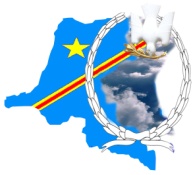 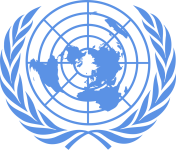 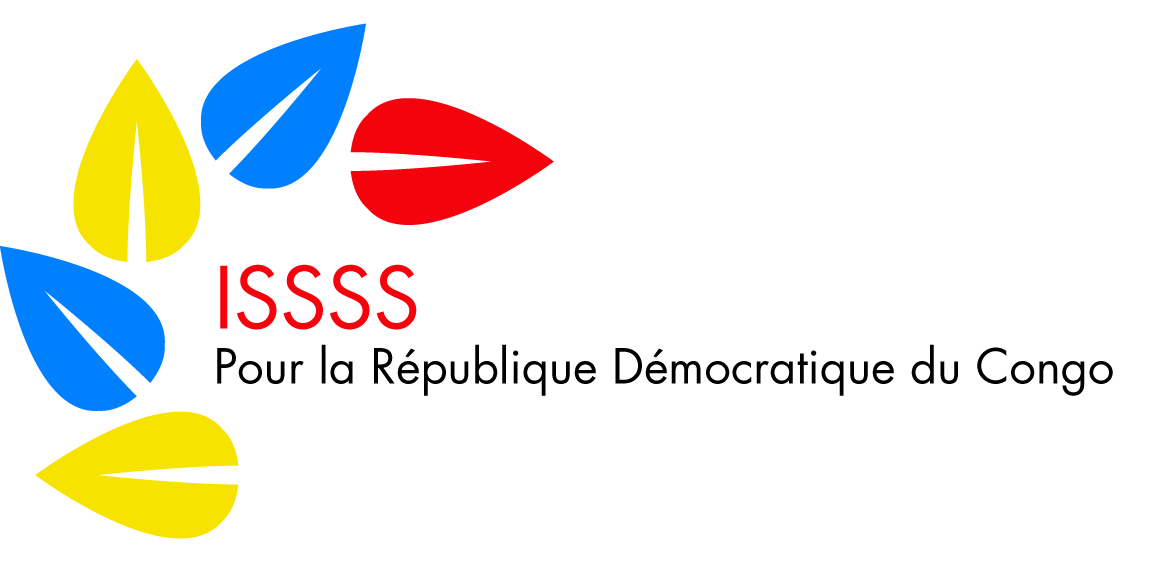 Partie A. Information concernant la réunion du Comité de Pilotage conjointA remplir par le Secrétariat permanentPartie A. Information concernant la réunion du Comité de Pilotage conjointA remplir par le Secrétariat permanentPartie A. Information concernant la réunion du Comité de Pilotage conjointA remplir par le Secrétariat permanentPartie A. Information concernant la réunion du Comité de Pilotage conjointA remplir par le Secrétariat permanentPartie A. Information concernant la réunion du Comité de Pilotage conjointA remplir par le Secrétariat permanentPartie A. Information concernant la réunion du Comité de Pilotage conjointA remplir par le Secrétariat permanentDate de la réunion: 10 juin 2011Date de la réunion: 10 juin 2011Organisation des NU bénéficiaire: PNUDOrganisation des NU bénéficiaire: PNUDOrganisation des NU bénéficiaire: PNUDOrganisation des NU bénéficiaire: PNUDRéunion N°: 1 Réunion N°: 1 Budget PBF:  770.000 USDBudget PBF:  770.000 USDBudget PBF:  770.000 USDBudget PBF:  770.000 USDPoint N°: 2Point N°: 2Domaine Prioritaire: Appui aux initiatives locales de consolidation de la paix, de réconciliation, et des dividendes de la paix économiques au niveau communautaire localDomaine Prioritaire: Appui aux initiatives locales de consolidation de la paix, de réconciliation, et des dividendes de la paix économiques au niveau communautaire localDomaine Prioritaire: Appui aux initiatives locales de consolidation de la paix, de réconciliation, et des dividendes de la paix économiques au niveau communautaire localDomaine Prioritaire: Appui aux initiatives locales de consolidation de la paix, de réconciliation, et des dividendes de la paix économiques au niveau communautaire localPartie B: Résumé du ProgrammeA remplir par l’ (les) organisation(s) des Nations Unies bénéficiaire(s) Partie B: Résumé du ProgrammeA remplir par l’ (les) organisation(s) des Nations Unies bénéficiaire(s) Partie B: Résumé du ProgrammeA remplir par l’ (les) organisation(s) des Nations Unies bénéficiaire(s) Partie B: Résumé du ProgrammeA remplir par l’ (les) organisation(s) des Nations Unies bénéficiaire(s) Partie B: Résumé du ProgrammeA remplir par l’ (les) organisation(s) des Nations Unies bénéficiaire(s) Partie B: Résumé du ProgrammeA remplir par l’ (les) organisation(s) des Nations Unies bénéficiaire(s) De: Programme des Nations Unies pour le Développement (PNUD)De: Programme des Nations Unies pour le Développement (PNUD)Date de soumission: 03 juin 2011Date de soumission: 03 juin 2011Date de soumission: 03 juin 2011Date de soumission: 03 juin 2011PNUD Directeur pays a.iM. Nick Hartmannnick.rene.hartmann@undp.orgPNUD Directeur pays a.iM. Nick Hartmannnick.rene.hartmann@undp.orgDate de soumission: 03 juin 2011Date de soumission: 03 juin 2011Date de soumission: 03 juin 2011Date de soumission: 03 juin 2011Si approuvé, le programme aboutira à:	Un nouveau Projet	La poursuite du Projet existant	Autre (préciser)Si approuvé, le programme aboutira à:	Un nouveau Projet	La poursuite du Projet existant	Autre (préciser)Le programme proposé est le produit de:	Une initiative des autorités nationales dans le cadre du Plan prioritaire du FCP pour le pays	Une initiative d’une organisation des 	Nations Unies dans le cadre du Plan 	prioritaire du FCP pour le pays	Un travail conjoint des autorités nationales et des Nations Unies dans le cadre du Plan prioritaire du FCP pour le pays	 Autre (préciser)Le programme proposé est le produit de:	Une initiative des autorités nationales dans le cadre du Plan prioritaire du FCP pour le pays	Une initiative d’une organisation des 	Nations Unies dans le cadre du Plan 	prioritaire du FCP pour le pays	Un travail conjoint des autorités nationales et des Nations Unies dans le cadre du Plan prioritaire du FCP pour le pays	 Autre (préciser)Le programme proposé est le produit de:	Une initiative des autorités nationales dans le cadre du Plan prioritaire du FCP pour le pays	Une initiative d’une organisation des 	Nations Unies dans le cadre du Plan 	prioritaire du FCP pour le pays	Un travail conjoint des autorités nationales et des Nations Unies dans le cadre du Plan prioritaire du FCP pour le pays	 Autre (préciser)Le programme proposé est le produit de:	Une initiative des autorités nationales dans le cadre du Plan prioritaire du FCP pour le pays	Une initiative d’une organisation des 	Nations Unies dans le cadre du Plan 	prioritaire du FCP pour le pays	Un travail conjoint des autorités nationales et des Nations Unies dans le cadre du Plan prioritaire du FCP pour le pays	 Autre (préciser)Organisation des Nations Unies bénéficiaire: Le Programme des Nations Unies pour le Développement (PNUD)Organisation des Nations Unies bénéficiaire: Le Programme des Nations Unies pour le Développement (PNUD)Organisation des Nations Unies bénéficiaire: Le Programme des Nations Unies pour le Développement (PNUD)Organisation des Nations Unies bénéficiaire: Le Programme des Nations Unies pour le Développement (PNUD)Organisation des Nations Unies bénéficiaire: Le Programme des Nations Unies pour le Développement (PNUD)Organisation des Nations Unies bénéficiaire: Le Programme des Nations Unies pour le Développement (PNUD)Autorité(s) nationale(s): Ministère de l’Agriculture, Pêche et ElevageAutorité(s) nationale(s): Ministère de l’Agriculture, Pêche et ElevageAutorité(s) nationale(s): Ministère de l’Agriculture, Pêche et ElevageAutorité(s) nationale(s): Ministère de l’Agriculture, Pêche et ElevageAutorité(s) nationale(s): Ministère de l’Agriculture, Pêche et ElevageAutorité(s) nationale(s): Ministère de l’Agriculture, Pêche et ElevageDomaine Prioritaire: Appui aux initiatives locales de consolidation de la paix, de réconciliation, et des dividendes de la paix économiques au niveau communautaire localDomaine Prioritaire: Appui aux initiatives locales de consolidation de la paix, de réconciliation, et des dividendes de la paix économiques au niveau communautaire localDomaine Prioritaire: Appui aux initiatives locales de consolidation de la paix, de réconciliation, et des dividendes de la paix économiques au niveau communautaire localDomaine Prioritaire: Appui aux initiatives locales de consolidation de la paix, de réconciliation, et des dividendes de la paix économiques au niveau communautaire localDomaine Prioritaire: Appui aux initiatives locales de consolidation de la paix, de réconciliation, et des dividendes de la paix économiques au niveau communautaire localDomaine Prioritaire: Appui aux initiatives locales de consolidation de la paix, de réconciliation, et des dividendes de la paix économiques au niveau communautaire localNom du Programme: La bio-économie intégrée pour l’amélioration des conditions et de la qualité de vie des populations rurales / Sud KivuNom du Programme: La bio-économie intégrée pour l’amélioration des conditions et de la qualité de vie des populations rurales / Sud KivuNom du Programme: La bio-économie intégrée pour l’amélioration des conditions et de la qualité de vie des populations rurales / Sud KivuNom du Programme: La bio-économie intégrée pour l’amélioration des conditions et de la qualité de vie des populations rurales / Sud KivuNom du Programme: La bio-économie intégrée pour l’amélioration des conditions et de la qualité de vie des populations rurales / Sud KivuNom du Programme: La bio-économie intégrée pour l’amélioration des conditions et de la qualité de vie des populations rurales / Sud KivuMontant des fonds du FCP demandé pour le Programme: $ 770.000 Montant des fonds du FCP demandé pour le Programme: $ 770.000 Montant des fonds du FCP demandé pour le Programme: $ 770.000 Montant des fonds du FCP demandé pour le Programme: $ 770.000 Montant des fonds du FCP demandé pour le Programme: $ 770.000 Montant des fonds du FCP demandé pour le Programme: $ 770.000 Montant et pourcentage des charges indirectes demandés: $ 50,374  (7%) Montant et pourcentage des charges indirectes demandés: $ 50,374  (7%) Montant et pourcentage des charges indirectes demandés: $ 50,374  (7%) Montant et pourcentage des charges indirectes demandés: $ 50,374  (7%) Montant et pourcentage des charges indirectes demandés: $ 50,374  (7%) Montant et pourcentage des charges indirectes demandés: $ 50,374  (7%) Engagements annuels estimés: Engagements annuels estimés: 2011450.000 $2012320.000$2012320.000$2013$Déboursements annuels estimés:Déboursements annuels estimés:2011450.000 $2012320.000$2012320.000$2013$Résumé narratif du programmeRésumé narratif du programmeRésumé narratif du programmeRésumé narratif du programmeRésumé narratif du programmeRésumé narratif du programmeLe projet s’inscrit dans le Programme de stabilisation du Gouvernement de la RDC (STAREC) et dans la stratégie internationale de soutien à la sécurité et à la stabilisation (ISSSS) en se focalisant sur l’appui aux retournés, avec une attention particulière aux femmes, aux jeunes et autres groupes vulnérables dans le Sud Kivu, afin de contribuer à la réduction des risques de reprise des conflits par l’amélioration du capital social, économique et écologique des communautés concernées. Il est complémentaire au projet BEI (exécuté dans la région de Kinshasa) et sert d’adapter l’approche au contexte post-conflit et aux circonstances spécifiques du Sud-Kivu.Le projet est structuré autour de cinq composantes: 1) La création et l’équipement d’un centre de démonstration et de formation en matière de bio-économie intégrée, et la création des modèles concrets de l’application de la bio-économie intégrée au niveau des exploitations paysannes; 2)  Des études de marchés et du secteur privé, ainsi que des diagnostiques socio-économiques des communautés visées ; 3) La capitalisation et l’échange du savoir-faire, des connaissances et des expérimentation des services techniques, ONGs et scientifiques actifs dans le domaine de développement agricole et rural et l’innovation au Sud-Kivu; 4) l’application de la bio-économie intégrée par les communautés villageoises dans leur environnement économique, social et écologique, à travers la formation, la fourniture des kits de démarrage aux paysan(ne)s, et la réplication des modules de gestion et de production. Ceci inclut les AGR et la gestion des écosystèmes ; 5) l’accompagnement technique et administratif du projet.  Les composantes du  projet incorporent également les thèmes transversaux, à savoir : la paix et la réconciliation, le genre, l'environnement, la santé. Le projet adopte une approche intégrée et participative et se fonde sur des partenariats publiques et privés pour sa mise en œuvreLe projet s’inscrit dans le Programme de stabilisation du Gouvernement de la RDC (STAREC) et dans la stratégie internationale de soutien à la sécurité et à la stabilisation (ISSSS) en se focalisant sur l’appui aux retournés, avec une attention particulière aux femmes, aux jeunes et autres groupes vulnérables dans le Sud Kivu, afin de contribuer à la réduction des risques de reprise des conflits par l’amélioration du capital social, économique et écologique des communautés concernées. Il est complémentaire au projet BEI (exécuté dans la région de Kinshasa) et sert d’adapter l’approche au contexte post-conflit et aux circonstances spécifiques du Sud-Kivu.Le projet est structuré autour de cinq composantes: 1) La création et l’équipement d’un centre de démonstration et de formation en matière de bio-économie intégrée, et la création des modèles concrets de l’application de la bio-économie intégrée au niveau des exploitations paysannes; 2)  Des études de marchés et du secteur privé, ainsi que des diagnostiques socio-économiques des communautés visées ; 3) La capitalisation et l’échange du savoir-faire, des connaissances et des expérimentation des services techniques, ONGs et scientifiques actifs dans le domaine de développement agricole et rural et l’innovation au Sud-Kivu; 4) l’application de la bio-économie intégrée par les communautés villageoises dans leur environnement économique, social et écologique, à travers la formation, la fourniture des kits de démarrage aux paysan(ne)s, et la réplication des modules de gestion et de production. Ceci inclut les AGR et la gestion des écosystèmes ; 5) l’accompagnement technique et administratif du projet.  Les composantes du  projet incorporent également les thèmes transversaux, à savoir : la paix et la réconciliation, le genre, l'environnement, la santé. Le projet adopte une approche intégrée et participative et se fonde sur des partenariats publiques et privés pour sa mise en œuvreLe projet s’inscrit dans le Programme de stabilisation du Gouvernement de la RDC (STAREC) et dans la stratégie internationale de soutien à la sécurité et à la stabilisation (ISSSS) en se focalisant sur l’appui aux retournés, avec une attention particulière aux femmes, aux jeunes et autres groupes vulnérables dans le Sud Kivu, afin de contribuer à la réduction des risques de reprise des conflits par l’amélioration du capital social, économique et écologique des communautés concernées. Il est complémentaire au projet BEI (exécuté dans la région de Kinshasa) et sert d’adapter l’approche au contexte post-conflit et aux circonstances spécifiques du Sud-Kivu.Le projet est structuré autour de cinq composantes: 1) La création et l’équipement d’un centre de démonstration et de formation en matière de bio-économie intégrée, et la création des modèles concrets de l’application de la bio-économie intégrée au niveau des exploitations paysannes; 2)  Des études de marchés et du secteur privé, ainsi que des diagnostiques socio-économiques des communautés visées ; 3) La capitalisation et l’échange du savoir-faire, des connaissances et des expérimentation des services techniques, ONGs et scientifiques actifs dans le domaine de développement agricole et rural et l’innovation au Sud-Kivu; 4) l’application de la bio-économie intégrée par les communautés villageoises dans leur environnement économique, social et écologique, à travers la formation, la fourniture des kits de démarrage aux paysan(ne)s, et la réplication des modules de gestion et de production. Ceci inclut les AGR et la gestion des écosystèmes ; 5) l’accompagnement technique et administratif du projet.  Les composantes du  projet incorporent également les thèmes transversaux, à savoir : la paix et la réconciliation, le genre, l'environnement, la santé. Le projet adopte une approche intégrée et participative et se fonde sur des partenariats publiques et privés pour sa mise en œuvreLe projet s’inscrit dans le Programme de stabilisation du Gouvernement de la RDC (STAREC) et dans la stratégie internationale de soutien à la sécurité et à la stabilisation (ISSSS) en se focalisant sur l’appui aux retournés, avec une attention particulière aux femmes, aux jeunes et autres groupes vulnérables dans le Sud Kivu, afin de contribuer à la réduction des risques de reprise des conflits par l’amélioration du capital social, économique et écologique des communautés concernées. Il est complémentaire au projet BEI (exécuté dans la région de Kinshasa) et sert d’adapter l’approche au contexte post-conflit et aux circonstances spécifiques du Sud-Kivu.Le projet est structuré autour de cinq composantes: 1) La création et l’équipement d’un centre de démonstration et de formation en matière de bio-économie intégrée, et la création des modèles concrets de l’application de la bio-économie intégrée au niveau des exploitations paysannes; 2)  Des études de marchés et du secteur privé, ainsi que des diagnostiques socio-économiques des communautés visées ; 3) La capitalisation et l’échange du savoir-faire, des connaissances et des expérimentation des services techniques, ONGs et scientifiques actifs dans le domaine de développement agricole et rural et l’innovation au Sud-Kivu; 4) l’application de la bio-économie intégrée par les communautés villageoises dans leur environnement économique, social et écologique, à travers la formation, la fourniture des kits de démarrage aux paysan(ne)s, et la réplication des modules de gestion et de production. Ceci inclut les AGR et la gestion des écosystèmes ; 5) l’accompagnement technique et administratif du projet.  Les composantes du  projet incorporent également les thèmes transversaux, à savoir : la paix et la réconciliation, le genre, l'environnement, la santé. Le projet adopte une approche intégrée et participative et se fonde sur des partenariats publiques et privés pour sa mise en œuvreLe projet s’inscrit dans le Programme de stabilisation du Gouvernement de la RDC (STAREC) et dans la stratégie internationale de soutien à la sécurité et à la stabilisation (ISSSS) en se focalisant sur l’appui aux retournés, avec une attention particulière aux femmes, aux jeunes et autres groupes vulnérables dans le Sud Kivu, afin de contribuer à la réduction des risques de reprise des conflits par l’amélioration du capital social, économique et écologique des communautés concernées. Il est complémentaire au projet BEI (exécuté dans la région de Kinshasa) et sert d’adapter l’approche au contexte post-conflit et aux circonstances spécifiques du Sud-Kivu.Le projet est structuré autour de cinq composantes: 1) La création et l’équipement d’un centre de démonstration et de formation en matière de bio-économie intégrée, et la création des modèles concrets de l’application de la bio-économie intégrée au niveau des exploitations paysannes; 2)  Des études de marchés et du secteur privé, ainsi que des diagnostiques socio-économiques des communautés visées ; 3) La capitalisation et l’échange du savoir-faire, des connaissances et des expérimentation des services techniques, ONGs et scientifiques actifs dans le domaine de développement agricole et rural et l’innovation au Sud-Kivu; 4) l’application de la bio-économie intégrée par les communautés villageoises dans leur environnement économique, social et écologique, à travers la formation, la fourniture des kits de démarrage aux paysan(ne)s, et la réplication des modules de gestion et de production. Ceci inclut les AGR et la gestion des écosystèmes ; 5) l’accompagnement technique et administratif du projet.  Les composantes du  projet incorporent également les thèmes transversaux, à savoir : la paix et la réconciliation, le genre, l'environnement, la santé. Le projet adopte une approche intégrée et participative et se fonde sur des partenariats publiques et privés pour sa mise en œuvreLe projet s’inscrit dans le Programme de stabilisation du Gouvernement de la RDC (STAREC) et dans la stratégie internationale de soutien à la sécurité et à la stabilisation (ISSSS) en se focalisant sur l’appui aux retournés, avec une attention particulière aux femmes, aux jeunes et autres groupes vulnérables dans le Sud Kivu, afin de contribuer à la réduction des risques de reprise des conflits par l’amélioration du capital social, économique et écologique des communautés concernées. Il est complémentaire au projet BEI (exécuté dans la région de Kinshasa) et sert d’adapter l’approche au contexte post-conflit et aux circonstances spécifiques du Sud-Kivu.Le projet est structuré autour de cinq composantes: 1) La création et l’équipement d’un centre de démonstration et de formation en matière de bio-économie intégrée, et la création des modèles concrets de l’application de la bio-économie intégrée au niveau des exploitations paysannes; 2)  Des études de marchés et du secteur privé, ainsi que des diagnostiques socio-économiques des communautés visées ; 3) La capitalisation et l’échange du savoir-faire, des connaissances et des expérimentation des services techniques, ONGs et scientifiques actifs dans le domaine de développement agricole et rural et l’innovation au Sud-Kivu; 4) l’application de la bio-économie intégrée par les communautés villageoises dans leur environnement économique, social et écologique, à travers la formation, la fourniture des kits de démarrage aux paysan(ne)s, et la réplication des modules de gestion et de production. Ceci inclut les AGR et la gestion des écosystèmes ; 5) l’accompagnement technique et administratif du projet.  Les composantes du  projet incorporent également les thèmes transversaux, à savoir : la paix et la réconciliation, le genre, l'environnement, la santé. Le projet adopte une approche intégrée et participative et se fonde sur des partenariats publiques et privés pour sa mise en œuvrePartie C: Evaluation TechniqueA remplir par le Secrétariat permanent pour le Groupe d’Expert Partie C: Evaluation TechniqueA remplir par le Secrétariat permanent pour le Groupe d’Expert Partie C: Evaluation TechniqueA remplir par le Secrétariat permanent pour le Groupe d’Expert Partie C: Evaluation TechniqueA remplir par le Secrétariat permanent pour le Groupe d’Expert Partie C: Evaluation TechniqueA remplir par le Secrétariat permanent pour le Groupe d’Expert Partie C: Evaluation TechniqueA remplir par le Secrétariat permanent pour le Groupe d’Expert Principes Généraux et Critères de SélectionPrincipes Généraux et Critères de SélectionPrincipes Généraux et Critères de SélectionPrincipes Généraux et Critères de SélectionPrincipes Généraux et Critères de SélectionPrincipes Généraux et Critères de Sélection(a)Le Programme est clairement basé sur le Plan prioritaire du FCPLe Programme est clairement basé sur le Plan prioritaire du FCPLe Programme est clairement basé sur le Plan prioritaire du FCPOui    Non Oui    Non (b)Le Programme soutient et assure l’appropriation nationaleLe Programme soutient et assure l’appropriation nationaleLe Programme soutient et assure l’appropriation nationaleOui    Non Oui    Non (c)Le Programme soutient le renforcement des capacités nationalesLe Programme soutient le renforcement des capacités nationalesLe Programme soutient le renforcement des capacités nationalesOui    Non Oui    Non (d)Le Programme est mis en œuvre dans un domaine ou les Nations Unies et leurs partenaires ont des avantages comparatifs Le Programme est mis en œuvre dans un domaine ou les Nations Unies et leurs partenaires ont des avantages comparatifs Le Programme est mis en œuvre dans un domaine ou les Nations Unies et leurs partenaires ont des avantages comparatifs Oui    Non Oui    Non (e)Le Programme puise dans les capacités et les expériences existantes dans le paysLe Programme puise dans les capacités et les expériences existantes dans le paysLe Programme puise dans les capacités et les expériences existantes dans le paysOui    Non Oui    Non (f)L’organisation et les structures gouvernementales ont la capacité d’exécuter le Programme et de produire les résultats escomptés L’organisation et les structures gouvernementales ont la capacité d’exécuter le Programme et de produire les résultats escomptés L’organisation et les structures gouvernementales ont la capacité d’exécuter le Programme et de produire les résultats escomptés Oui    Non Oui    Non (g)Le Programme est efficace, cohérent et  rentableLe Programme est efficace, cohérent et  rentableLe Programme est efficace, cohérent et  rentableOui    Non Oui    Non (h)Le Programme évite le double emploi et/ou le chevauchement avec des activités menées par d’autres acteurs Le Programme évite le double emploi et/ou le chevauchement avec des activités menées par d’autres acteurs Le Programme évite le double emploi et/ou le chevauchement avec des activités menées par d’autres acteurs Oui    Non Oui    Non (i)Le Programme répond aux besoins immédiats de consolidation de la paix, tout en étant durable et en facilitant des améliorations à long termeLe Programme répond aux besoins immédiats de consolidation de la paix, tout en étant durable et en facilitant des améliorations à long termeLe Programme répond aux besoins immédiats de consolidation de la paix, tout en étant durable et en facilitant des améliorations à long termeOui    Non Oui    Non (j)Le Programme est le résultat d’un processus inclusif, de consultation et de partenariat, dont les bénéficiaires ont participé à l’élaboration Le Programme est le résultat d’un processus inclusif, de consultation et de partenariat, dont les bénéficiaires ont participé à l’élaboration Le Programme est le résultat d’un processus inclusif, de consultation et de partenariat, dont les bénéficiaires ont participé à l’élaboration Oui    Non Oui    Non (k)Le Programme peut-être exécuté dans les 18 moisLe Programme peut-être exécuté dans les 18 moisLe Programme peut-être exécuté dans les 18 moisOui    Non Oui    Non (l)Les décaissements estimés sont réalistesLes décaissements estimés sont réalistesLes décaissements estimés sont réalistesOui    Non Oui    Non Partie D: Examen administratif A remplir par le Secrétariat permanentPartie D: Examen administratif A remplir par le Secrétariat permanentPartie D: Examen administratif A remplir par le Secrétariat permanent4. Examen administratif par le Secrétariat permanent 4. Examen administratif par le Secrétariat permanent 4. Examen administratif par le Secrétariat permanent (a)Le document de Programme est conforme au formatOui    Non (b)Le budget est soumis selon les catégories requisesOui    Non (c)Les frais de gestion sont conformes au montant des charges indirectes approuvéOui    Non (d)Le résumé du Programme est fourni (à mettre en ligne sur le site du FCP)  Oui    Non Partie F: Décision du Comité de Pilotage conjointPartie F: Décision du Comité de Pilotage conjoint5. Décision du Comité de Pilotage conjoint du FCP     	Approuvé pour un budget total de 770.000 USD :    	Approuvé avec modifications/condition    	Renvoyé avec des commentaires pour une révision de la proposition    	Rejeté5. Décision du Comité de Pilotage conjoint du FCP     	Approuvé pour un budget total de 770.000 USD :    	Approuvé avec modifications/condition    	Renvoyé avec des commentaires pour une révision de la proposition    	RejetéMotifs/Remarques: Motifs/Remarques: M. Adolphe Lumanu Mulenda Bwana N’sefuVice-Premier MinistreMinistre de l’Intérieur et Sécurité Co-président, Comité de Pilotage conjoint        ________________________________Signature        ________________________________Date M. Fidèle SarassoroReprésentant Spécial Adjoint du Secrétaire Général des Nations Unies en RDCCo-président, Comité de Pilotage conjoint        ________________________________Signature        ________________________________Date Partie G: Examen de l’Agent administratif A remplir par l’Agent administratif 7. Action prise par le Coordonnateur exécutif du Bureau du Fonds d’Affectation Multi-donateurs   (BFAM), PNUD, New York  	Programme en conformité avec les dispositions des mémorandums d’accord entre les Nations Unies et le PNUD, les organisations des Nations Unies bénéficiaires et le PNUD, et en conformité avec la lettre d’accord avec les donateurs.Coordonnateur exécutif du BFAM, PNUD, New York  		________________________________                               ________________________________Signature						DateOrganisation des NU bénéficiaire: PNUDDomaine Prioritaire : Appui aux initiatives locales de consolidation de la paix, de réconciliation, et des dividendes de la paix économiques au niveau communautaire localDirecteur du Programme: Directeur du pays PNUD a.iNom: M. Nick Hartmannnick.rene.hartmann@undp.orgMinistère ou autre entité nationale: S.E.M Norbert Basengezi KatintimaMinistre de l’Agriculture et la Pêche et de l’ElevageN° du Programme: Durée du Programme: 12 moisDate de démarrage estimée: juin 2011Nom du Programme: La bio-économie intégrée pour l’amélioration des conditions et de la qualité de vie des populations rurales / Sud KivuLieu(x) couvert(s) par le Programme:  Sud-Kivu, Territoire de KabareDescription du Programme:Le projet s’inscrit dans le Programme de stabilisation du Gouvernement de la RDC (STAREC) et dans la stratégie internationale de soutien à la sécurité et la stabilisation (ISSSS) en se focalisant sur l’appui aux retournés, avec une attention particulière aux femmes, aux jeunes et autres groupes vulnérables dans le Sud Kivu, afin de contribuer à la réduction des risques de reprise des conflits par l’amélioration du capital social, économique et écologique des communautés concernées. Il est complémentaire au projet BEI (exécuté dans la région de Kinshasa) et sert d’adapter l’approche au contexte post-conflit et aux circonstances spécifiques du Sud-KivuCoût total du Programme: 1.270.000 $Fonds de Consolidation de la Paix (FCP): 770.000 $Contribution du Gouvernement: 250.000 $ en nature (centre de démonstration et de formation a Musheshwe)Autres (PNUD): 50.000 $ (installation radio communautaire), 100.000 $ (estimation transport et fonctionnement) et 100.000 $ (est. appui bureau régional)TOTAL: 1.270.000 $Objectifs Globaux de Consolidation de la Paix et Objectifs Immédiats:Le projet contribue à la consolidation de la paix en améliorant la sécurité alimentaire, les conditions et la qualité de vie des catégories vulnérables, en augmentant les revenus des populations, avec une attention particulière pour les retournés et les communautés d’accueil.Objectifs Globaux de Consolidation de la Paix et Objectifs Immédiats:Le projet contribue à la consolidation de la paix en améliorant la sécurité alimentaire, les conditions et la qualité de vie des catégories vulnérables, en augmentant les revenus des populations, avec une attention particulière pour les retournés et les communautés d’accueil.Objectifs Globaux de Consolidation de la Paix et Objectifs Immédiats:Le projet contribue à la consolidation de la paix en améliorant la sécurité alimentaire, les conditions et la qualité de vie des catégories vulnérables, en augmentant les revenus des populations, avec une attention particulière pour les retournés et les communautés d’accueil.Résultats et Activités Clés: Le projet est structuré autour de cinq composantes: 1) La création et l’équipement d’un centre de démonstration et de formation en matière de bio-économie intégrée, et la création des modèles concrets de l’application de la bio-économie intégrée au niveau des exploitations paysannes; 2)  Des études de marchés et du secteur privé, ainsi que des diagnostiques socio-économiques des communautés visées ; 3) La capitalisation et l’échange du savoir-faire, des connaissances et des expérimentation des services techniques, ONGs et scientifiques actifs dans le domaine de développement agricole et rural et l’innovation au Sud-Kivu; 4) l’application de la bio-économie intégrée par les communautés villageoises dans leur environnement économique, social et écologique, à travers la formation, la fourniture des kits de démarrage aux paysan(ne)s, et la réplication des modules de gestion et de production. Ceci inclut les AGR et la gestion des écosystèmes ; 5) l’accompagnement technique et administratif du projet.  Les composantes du  projet incorporent également les thèmes transversaux, à savoir : la paix et la réconciliation, le genre, l'environnement, la santé. Le projet adopte une approche intégrée et participative et se fonde sur des partenariats publiques et privés pour sa mise en œuvreMontant Total Approuvé: $______770 000 $ USD________________Résultats et Activités Clés: Le projet est structuré autour de cinq composantes: 1) La création et l’équipement d’un centre de démonstration et de formation en matière de bio-économie intégrée, et la création des modèles concrets de l’application de la bio-économie intégrée au niveau des exploitations paysannes; 2)  Des études de marchés et du secteur privé, ainsi que des diagnostiques socio-économiques des communautés visées ; 3) La capitalisation et l’échange du savoir-faire, des connaissances et des expérimentation des services techniques, ONGs et scientifiques actifs dans le domaine de développement agricole et rural et l’innovation au Sud-Kivu; 4) l’application de la bio-économie intégrée par les communautés villageoises dans leur environnement économique, social et écologique, à travers la formation, la fourniture des kits de démarrage aux paysan(ne)s, et la réplication des modules de gestion et de production. Ceci inclut les AGR et la gestion des écosystèmes ; 5) l’accompagnement technique et administratif du projet.  Les composantes du  projet incorporent également les thèmes transversaux, à savoir : la paix et la réconciliation, le genre, l'environnement, la santé. Le projet adopte une approche intégrée et participative et se fonde sur des partenariats publiques et privés pour sa mise en œuvreMontant Total Approuvé: $______770 000 $ USD________________Résultats et Activités Clés: Le projet est structuré autour de cinq composantes: 1) La création et l’équipement d’un centre de démonstration et de formation en matière de bio-économie intégrée, et la création des modèles concrets de l’application de la bio-économie intégrée au niveau des exploitations paysannes; 2)  Des études de marchés et du secteur privé, ainsi que des diagnostiques socio-économiques des communautés visées ; 3) La capitalisation et l’échange du savoir-faire, des connaissances et des expérimentation des services techniques, ONGs et scientifiques actifs dans le domaine de développement agricole et rural et l’innovation au Sud-Kivu; 4) l’application de la bio-économie intégrée par les communautés villageoises dans leur environnement économique, social et écologique, à travers la formation, la fourniture des kits de démarrage aux paysan(ne)s, et la réplication des modules de gestion et de production. Ceci inclut les AGR et la gestion des écosystèmes ; 5) l’accompagnement technique et administratif du projet.  Les composantes du  projet incorporent également les thèmes transversaux, à savoir : la paix et la réconciliation, le genre, l'environnement, la santé. Le projet adopte une approche intégrée et participative et se fonde sur des partenariats publiques et privés pour sa mise en œuvreMontant Total Approuvé: $______770 000 $ USD________________Au nom de:               Signature             Date                 Nom/TitreAutorité nationaleOrganisation des NU bénéficiaireCo-président (Gouvernement)Co-président (ONU)TerritoireRetournésRetournésRetournésRetournésDéplacésDéplacésDéplacésDéplacésJuin 2009Déc. 2009Juin 2010Déc. 2010Juin 2009Déc. 2009Juin 2010Déc. 2010Bukavu000040.45540.45516.35016.350Fizi17.07018.17565.88154.76626.24042.18747.14053.470Kabare33.57033.7702002.29572.86577.30066.19768.952Kalehe023.71148.91430.494247.865341.085290.749325.704Mwenga9.215038.02036.66028.73543.56538.23069.915Shabunda51.40033.26039.72469.41461.01558.11057.400107.173Uvira8.65016.98514.10531.3809.33051.64476.08883.921Walungu486.10081.13524.545050.37576.59526.35026.710TOTAL606.005207.036231.389225.009536.880730.941618.504752.195Risques externes au projetRisques externes au projetRisques externes au projetRisqueImpact/Probabilité*            Réponse programmatique/Mesure de mitigationFaible adhésion des autorités provinciales et des communautés locales au projet3/1Implication dès le début des autorités (provinciales, territoriales et locales) et des services à toutes les étapes du projet. L’implication du ministère de l’agriculture dans le comité national de pilotage et dans le comité provincial de suivi diminue  ce risqueReprise des hostilités dans la zone d’intervention du projet 4/2L’influence du projet sur les conflits plus généraux est limitée et le PNUD ne peut que faire le plaidoyer auprès des autorités politiques (autorités et communautés). Par la responsabilisation des OP et des ONG dans la mise en œuvre, le projet diminuera le risque que tous les acquis tomberont à eau quand il y a reprise des hostilitésManque de capacité au sein de BEA4/2Le PNUD a prévu de renforcer les capacités de l’ ONG concernée par un autre projet d’appui technique. Les conflits fonciers3/4Prévention par la redynamisation des mécanismes traditionnels d’accès à la terre et de règlement des conflits fonciersRéticence des autres acteurs (scientifiques, ONG, secteur prive) de s’engager dans un dialogue et échange des connaissances.  4/2Implication des ministères concernés afin d’atteindre les scientifiques.Assurer un dialogue ouvert, qui peut intéresser tous les acteurs. Risques internes au projetRisques internes au projetRisques internes au projetRisqueImpact/Probabilité*             Réponse programmatique/Mesure de mitigationMauvaise gestion administrative et financière et de pratiques de corruption par le personnel de terrain4/2Application rigoureuse de la sélection du suivi des partenaires (audits, suivi sur le terrain, exigence des rapportage, financement en tranches, etc.) pour signaler à temps les faiblesses et pour prendre des mesures correctives.Dysfonctionnement des mécanismes de supervision, coordination et suivi 3/2Rapportage trimestriel au PNUD et semestriel au SRFF/bailleur. Tenu régulière des réunions du comité provincial de suivi (et contrôle à partir de Kinshasa) Manque d’harmonie entre le PNUD et BEA dans la mise en œuvre conjointe du projet4/2Mécanismes de concertation et de communication à différents niveaux (local, provincial et de supervision de Kinshasa)ObjectifsIndicateurs objectivement vérifiablesMoyens de vérificationMontant (ou autre source)Principales hypothèsesObjectif global de consolidation de la paix : La consolidation de la paix est renforcé par  l’amélioration de la sécurité alimentaire, des conditions et de la qualité de vie des catégories vulnérables, et par l’augmentation des revenus des populations, avec une attention particulière pour les retournés et les communautés d’accueil.Augmentation de la production agricole et des revenus des ménagesStabilisation des communautésRégénération de l’environnementStatistiques agricolesEnquêtesLa situation politique stable durant toute l’année dans le Sud KivuObjectif immédiat :Promouvoir le capital économique, social et écologique du monde rural par l’amélioration des conditions et de la qualité de vie des catégories vulnérables, la protection de l’environnement et l’augmentation de revenus des populations rurales et urbaines à travers le développement des capacités, le partage des connaissances et le transfert de technologies appropriées inspirées des principes et pratiques du système de la bio-économie intégrée (BEI).Amélioration de la qualité de vie.Accès aux services de la formation.Partage des connaissances et savoir faire entre différents acteurs du développement rural (ONG, scientifiques, secteur prive, services techniques).RapportsLes bénéficiaires adhèrent aux innovations technologiques BEI.Les différents acteurs sont disposés à partager leurs expériences Résultat 1 : Le centre de formation et de démonstration est fonctionnel et des modèles concrets du BEI sont installés au niveau des exploitations paysannesRapports, études Implication du BEA et son budget disponibleActivitésActivitésSous-total85.000 $1.1. Réhabilitation et équipement des structures d’accueil et formation (Musheshwe) ;Structures d’accueil et équipements fonctionnelsRapportsPM (Projet BEI)Disponibilité du centre de formation et de démonstration de Musheshwe par l’état1.2. Création d’un site de démonstration au centre de formation (Musheshwe);Centre de démonstration opérationnelRapportsPM (projet BEI)Disponibilité du centre de formation et de démonstration de Musheshwe par l’état1.3.  Construction de 2 bio-digesteursl’un sur base des déchets d’élevage/agriculture pour la production commercial, l’autre sur base des déchets humains pour l’eclairage et la cuisine au sein du centre (comme démonstration fonctionnelle)2 bio-digesteurs installés et fonctionnelsRapport de visite et de suivi des réalisations 40.000 $1.4. Production d’engrais organique, production et exploitation du biogaz Quantité d’engrais organique produiteQuantité de biogaz produiteRapports du projet01.5. Installation d’autres démonstrations dans des différents domaines (production et techniques d’agriculture, d’élevage, de transformation, de commercialisation, d’artisanat, autres productions, etc.) au centre de formation,Types et nombre de démonstrations installes (technique d’irrigation, enrichissement des sols, techniques de production intensives, techniques d’élevage, techniques de transformation, nouveaux cultures, aviculture, apiculture, etc.)Rapports, visites de terrain20.000 $1.6. Identification et sélection participative des paysan(ne)s et/ou associations bénéficiant des installation des démonstration au niveau paysan Nombre de bénéficiaires (sexe-spécifique) sélectionnésListe des bénéficiaires des démonstrations5.000 $Paysan(ne)s motivés pour des démonstration sur leurs exploitations1.7. Installation des 2 bio-digesteurs au niveau des exploitations paysannes (de type différente de gestion)2 bio-digesteurs installées et gérées d’une manière différente.Rapport, visites de terrain10.000 $1.8. Installation d’autres types de démonstration au niveau des exploitations paysannesNombre et types de démonstrations installéesNombre de bénéficiaires (sexe-spécifique)Rapport, visites de terrain10.000 $Résultat 2 : Le projet dispose d’un base de données et d’un système GIS concernant les communautés et les bénéficiaires ciblés, a une connaissance de fonctionnement des marchées et a établi des accords avec le secteur privé. Un système de suivi est établi et fonctionnel Etudes spécifiques,  base de données/, système GIS. Analyses des filières spécifiques, MOU avec secteur privé, Rapports de suivi et d’impactActivités	Activités	Sous-total140.000 $2.1. Réaliser et analyser une diagnostique rapide des communautés environnantes du centre de formation et de démonstration.Rapport de diagnostique rapide disponibleRapport10.000 $2.2. Concevoir le système de base de données et du GISStructure de base de données et du système GIS développéRapport0 $2.3. Elaborer, tester et dupliquer la fiche d’enquête socio-économique et d’identification GIS auprès des bénéficiaires potentielsFiche d’enquête disponibleFiche5.000 $2.4. Mener l’enquête auprès des bénéficiaires potentielsNombre de bénéficiaires potentiels enquêtésFiches d’enquête25.000 $2.5. Constituer et analyser une base de données et le système GIS concernant la situation socio-économique des bénéficiairesBase de données et GIS constituéeBase de données et GIS0 $2.6. Identifier des filières prometteuses (sur base du diagnostic et de la base de données) et nouvelles (sur base des innovations par BEA)Filières prometteuses identifiéesRapport0 $2.7. Etudes de marché et leur fonctionnement des filières identifiéesNombre de filières analyséesRapport des études40.000 $2.8. Identifier et diagnostiquer des acteurs du secteur prive dans les filières analysées Nombre de diagnostics des acteurs du secteur prive disponibleRapports d’analyse20.000 $Acteurs du secteur privé collaborent2.9. Négocier et établir des accords de principe de collaboration avec des acteurs du secteur privéeNombre d’accords de principe (MOU) avec des acteurs du secteur privéAccords de principe (MOU) 0 $Acteurs du secteur privé collaborent2.10. Collecter et analyser les données socio-économiques auprès des bénéficiaires directes (système de suivi)Nombre des bénéficiaires, suivi et qualité des données collectésRapports d’analyse de suivi20.000 $Formation par BEA réalisées2.11. Collecte et analyse des données socio-économiques auprès des paysans formés par bénéficiaires directs (analyse du système de formation en cascade)Nombre des paysans, formés indirectement, suivi et qualité des données collectésRapports d’analyse de suivi20.000 $Système de formation en cascade fonctionnelRésultat 3 : Un système de partages des connaissances avec les acteurs clés au Sud-Kivu (services, scientifiques, ONG, secteur privé) est mise en place et est opérationnelFréquence et qualité des ateliers et/ou du système internet de partage des connaissancesRapports des ateliers et/ou contributions au système internetLes acteurs veulent partager leurs connaissancesActivitésActivitésSous-total80.000 $3.1. Identification des acteurs au Sud-Kivu dans le domaine de développement rural, agricole et d’innovation techniquesActeurs identifiés0 $Volonté et participation active des acteurs, inclus BEA, de partager leurs connaissances3.2. Organisation des ateliers de réflexion avec les acteurs identifiésAu moins 3 ateliers organisés concernant le partage des connaissances, des techniques et des expérimentations avec les acteursNombre et type d’acteurs participants aux ateliers Rapports des ateliers60.000 $Volonté et participation active des acteurs, inclus BEA, de partager leurs connaissances3.3. Un système de partage de connaissance est fonctionnelSelon le système de partage décidéSystème défini20.000 $Volonté et participation active des acteurs, inclus BEA, de partager leurs connaissances3.4. Etablissement de partenariats de recherche /action formation avec les autres acteurs sur des thèmes en relation avec les problèmes agro-écologique et de santé animale et de technologie novatrices  Nombre de modules de recherche testés et validés Documents d’accords de partenariat 0 $Volonté et participation active des acteurs, inclus BEA, de partager leurs connaissancesRésultat 4 : Les communautés et les paysan(ne)s appliquent les techniques du BEI, augmentent leur revenus et leur conditions de vie sont améliorées.Augmentation des revenus des paysans démonstrateurs Rapports de suiviDisponibilité des fonds et des techniciens du BEAActivitésActivitésSous-total190.000 $4.1. Identification des paysan(ne)s bénéficiaires et volontaires à participer, à travers des discussions au niveau des villages Nombre de bénéficiaires (sexe-spécifique) identifiés10.000 $4.2. Formation des bénéficiaires dans la philosophie BEINombre des personnes (sexe-spécifique) forméesRapport de formationPM (projet BEI)BEA a élaboré des modules et est capable de former les bénéficiaires4.3. Formation des bénéficiaires dans les techniques spécifiquesNombre de thèmes élaborésNombre des personnes formées (sexe spécifique et par thème)PM (Projet BEI)BEA a élaboré des modules et est capable de former les bénéficiaires4.4. Appui à l’installation des producteurs et des ménages en équipement et fournitures de kits agricoles/élevage (semences sélectionnées, engrais biologiques, petits matériels agricole, etc.)Nombre de producteurs/trices appliquant des techniques de la bio-économie au sein de leur exploitation ;Rapports, enquêtes90.000 $4.5. Promotion et vulgarisation d’autres activités génératrices de revenus initiées et testées dans le centre BEI ou chez les autres acteurs (apiculture, aviculture, pisciculture, améliorations des techniques de transformation de produits, etc.)Nombre de types d’AGR initiées et testéesNombre de producteurs et productrices ayant amélioré leur revenu Rapports, visite de suivi des réalisations,30.000 $4.6. Suivi et appui-conseil aux producteurs modèles pour la réplication des techniques apprises au sein de leur communautéNombre de producteurs (hommes et femmes) ayant augmenté leurs revenusRapports, enquêtes, base de données de référence20.000 $4.7.  Création d’une radio communautaireRadio communautaire fonctionnelRapportPM (PNUD)4.8. Organiser des émissions de la radio communautaire (en cours d’installation) sur des thèmes techniques et autres sujetsNombre des émissionrapportsPM (projet BEI)4.9. Création et/ou renforcement des capacités des organisations de producteurs, des associations de femmes et de jeunes, mutuelles de crédit dans les villagesNombre d’organisation mises en place et renforcéesRapports d’ateliers20.000 $4.10. Appui aux opérateurs privés pour la formulation de dossiers de soumission aux IMF de petites entreprises de promotion de produitsNombre de dossiers soumis et financés Rapports20.000 $Résultats des activités 2.9 et 3.4 disponiblesRésultat 5 : Un plan de travail est établi, exécuté et suivi en respectant les résultats attendus mentionnées ci-dessus Plan de travail élaboré en commun accord avec les partenairesRapports trimestriels de suivi élaborésPlan de travail et Rapports de suiviCollaboration des partenairesActivitésActivitésSous-total225.000 $5.1. Recrutement d’un expert national pour la coordination du projet Coordinateur national sur placeRapports du projet72.000 $Compétences nécessaires trouvables5.2. Recrutement d’un VNU-int. pour la création du système de suivi (base de données, GIS et système de suivi)Expert VNU-Int sur place (appuyant le projet BEI en même temps)Rapports du projet85.000 $Compétences nécessaires trouvables5.3. Recrutement d’un administrateur/logisticien pour le projet (50 %)Rapports trimestriels financier produitsRapports financier24.000 $5.4. Elaboration du plan de travail détailléPlan de travail détaillé disponible Plan de travail0 $5.5. Production des rapports narratifs et financiers trimestrielsRapports trimestriels, inclus actualisation du plan de travail Rapports trimestriels5.000 $5.6. Elaboration des TdRs des consultants, évaluation et analyse des résultats des études, et exécution des recommandations valiséesTdRs élaborés, études réalisées, recommandations inclus dans les plans de travail actualiséesRapports des études0 $5.7. Frais de voyage23.626 $5.8. Voiture, chauffeur et entretienPM (PNUD)5.9. Fonctionnement, matériels de bureau, etc.PM (PNUD)5.10. Evaluation du projetEvaluation réaliséeRapport d’évaluation15.000 $Budget détaillé Projet d'appui à MusheshweBudget détaillé Projet d'appui à MusheshweBudget détaillé Projet d'appui à MusheshweNoDescription des activitésMontant FCPExécutionAutre financementLigne budgétaireRésultat 1 : Le centre de formation et de démonstration est fonctionnel et des modèles concrets du BEI sont installés au niveau des exploitations paysannesRésultat 1 : Le centre de formation et de démonstration est fonctionnel et des modèles concrets du BEI sont installés au niveau des exploitations paysannesRésultat 1 : Le centre de formation et de démonstration est fonctionnel et des modèles concrets du BEI sont installés au niveau des exploitations paysannesRésultat 1 : Le centre de formation et de démonstration est fonctionnel et des modèles concrets du BEI sont installés au niveau des exploitations paysannesRésultat 1 : Le centre de formation et de démonstration est fonctionnel et des modèles concrets du BEI sont installés au niveau des exploitations paysannesRésultat 1 : Le centre de formation et de démonstration est fonctionnel et des modèles concrets du BEI sont installés au niveau des exploitations paysannes1.1Réhabilitation centre de formation0BEABEI1.2Création sites de démonstration0BEABEI1.3Construction 2 bio-digesterus40 000BEA4 Contrats1.4Production biogaz/engrais0BEABEI1.5Installation démonstrations20 000BEA4 Contrats1.6Identification bénéficiaires5 000PNUD5 autres couts1.7Installation bio-digesteurs paysans10 000BEA4 contrats1.8.Installation démonstrations paysannes10 000BEA4 contratsSOUS-TOTAL85000Résultat 2 : Le projet dispose d’un base de données et d’un système GIS concernant les communautés et les bénéficiaires ciblés, a une connaissance de fonctionnement des marchées et a établi des accords avec le secteur privé. Un système de suivi est établi et fonctionnelRésultat 2 : Le projet dispose d’un base de données et d’un système GIS concernant les communautés et les bénéficiaires ciblés, a une connaissance de fonctionnement des marchées et a établi des accords avec le secteur privé. Un système de suivi est établi et fonctionnelRésultat 2 : Le projet dispose d’un base de données et d’un système GIS concernant les communautés et les bénéficiaires ciblés, a une connaissance de fonctionnement des marchées et a établi des accords avec le secteur privé. Un système de suivi est établi et fonctionnelRésultat 2 : Le projet dispose d’un base de données et d’un système GIS concernant les communautés et les bénéficiaires ciblés, a une connaissance de fonctionnement des marchées et a établi des accords avec le secteur privé. Un système de suivi est établi et fonctionnelRésultat 2 : Le projet dispose d’un base de données et d’un système GIS concernant les communautés et les bénéficiaires ciblés, a une connaissance de fonctionnement des marchées et a établi des accords avec le secteur privé. Un système de suivi est établi et fonctionnelRésultat 2 : Le projet dispose d’un base de données et d’un système GIS concernant les communautés et les bénéficiaires ciblés, a une connaissance de fonctionnement des marchées et a établi des accords avec le secteur privé. Un système de suivi est établi et fonctionnel2.1diagnostique rapide10 000PNUD1 produits2.2Elaboration base de données/GIS0PNUD2.3Elaboration/test fiche5 000PNUD1 produits2.4Enquête socio-économique25 000PNUD1 produits2.5Constituer base de données/Gis0PNUD2.6Identification filières0PNUD/BEA2.7Etudes de marches40 000PNUD1 produits2.8Diagnostique acteurs secteur prive20 000PNUD1 produits2.9Accords avec secteur prive0PNUD/BEA2.10Suivi données socio-économiques20 000PNUD1 produits2.11Collecte données formation en cascade20 000PNUD1 produitsSOUS-TOTAL140 000Résultat 3 : Un système de partages des connaissances avec les acteurs clés au Sud-Kivu (services, scientifiques, ONG, secteur privé) est mise en place et est opérationnelRésultat 3 : Un système de partages des connaissances avec les acteurs clés au Sud-Kivu (services, scientifiques, ONG, secteur privé) est mise en place et est opérationnelRésultat 3 : Un système de partages des connaissances avec les acteurs clés au Sud-Kivu (services, scientifiques, ONG, secteur privé) est mise en place et est opérationnelRésultat 3 : Un système de partages des connaissances avec les acteurs clés au Sud-Kivu (services, scientifiques, ONG, secteur privé) est mise en place et est opérationnelRésultat 3 : Un système de partages des connaissances avec les acteurs clés au Sud-Kivu (services, scientifiques, ONG, secteur privé) est mise en place et est opérationnelRésultat 3 : Un système de partages des connaissances avec les acteurs clés au Sud-Kivu (services, scientifiques, ONG, secteur privé) est mise en place et est opérationnel3.1.Identification acteurs0PNUD3.2Ateliers de réflexion60 000PNUD3 Formation3.3Système de partage de connaissances20 000PNUD3 Formation3.4Accords de partenariats0PNUD/BEASOUS-TOTAL80 000Résultat 4 : Les communautés et les paysan(ne)s appliquent les techniques du BEI, augmentent leur revenus et leur conditions de vie sont améliorées.Résultat 4 : Les communautés et les paysan(ne)s appliquent les techniques du BEI, augmentent leur revenus et leur conditions de vie sont améliorées.Résultat 4 : Les communautés et les paysan(ne)s appliquent les techniques du BEI, augmentent leur revenus et leur conditions de vie sont améliorées.Résultat 4 : Les communautés et les paysan(ne)s appliquent les techniques du BEI, augmentent leur revenus et leur conditions de vie sont améliorées.Résultat 4 : Les communautés et les paysan(ne)s appliquent les techniques du BEI, augmentent leur revenus et leur conditions de vie sont améliorées.Résultat 4 : Les communautés et les paysan(ne)s appliquent les techniques du BEI, augmentent leur revenus et leur conditions de vie sont améliorées.4.1.Identification paysans10 000PNUD/BEA5 autres couts4.2Formation BEI0BEABEI4.3Formation technique0BEABEI4.4Appui en Kits90 000BEA4 contrats4.5promotion AGR30 000BEA4 contrats4.6Suivi et appui conseil20 000BEA4 contrats4.7Radio communautaire0PNUDPNUD4.8Emissions radio0BEABEI4.9Renforcement associations20 000PNUD3 Formation4.10appui operateurs prive et PME20 000PNUD/BEA3 FormationSOUS-TOTAL190 000Résultat 5 : Un plan de travail est établi, exécuté et suivi en respectant les résultats attendus mentionnées ci-dessusRésultat 5 : Un plan de travail est établi, exécuté et suivi en respectant les résultats attendus mentionnées ci-dessusRésultat 5 : Un plan de travail est établi, exécuté et suivi en respectant les résultats attendus mentionnées ci-dessusRésultat 5 : Un plan de travail est établi, exécuté et suivi en respectant les résultats attendus mentionnées ci-dessusRésultat 5 : Un plan de travail est établi, exécuté et suivi en respectant les résultats attendus mentionnées ci-dessusRésultat 5 : Un plan de travail est établi, exécuté et suivi en respectant les résultats attendus mentionnées ci-dessus5.1.Coordinateur72 000PNUD2 personnel5.2Expert Base de données/GIS85 000PNUD2 personnel5.3administrateurs/logisticien (50 %_24 000PNUD2 personnel5.4Elaboration plan de travail0PNUD/BEA5.5Rapports5 000PNUD5 autres couts5.6recrutement/suivi consultants0PNUD5.7Frais de voyage23 626PNUD5 autres couts5.8Transport0PNUDPNUD5.9Fonctionnement0PNUDPNUD5.10Evaluation15 000PNUD4 ContratsSOUS-TOTAL224 626TOTALTOTAL719 626GMS (7 %)50 374GRAND TOTALGRAND TOTAL770 000CatégoriesMontant (en $)1Provisions, produits, équipements et transport140,0002Personnel (personnel, consultant e voyage)180,6263Formation des partenaires120,0004Contrats235,0005Autres coûts directs44,000Sous-total coûts du programme719,626Frais de gestion (7%)50,374Total770,000Chronogramme des activitésChronogramme des activitésChronogramme des activitésChronogramme des activitésChronogramme des activitésChronogramme des activitésChronogramme des activitésChronogramme des activitésChronogramme des activitésChronogramme des activitésChronogramme des activitésChronogramme des activitésChronogramme des activitésChronogramme des activitésChronogramme des activitésDu1 juillet 20111 juillet 20111 juillet 20111 juillet 20111 juillet 20111 juillet 20111 juillet 20111 juillet 20111 juillet 20111 juillet 20111 juillet 20111 juillet 20111 juillet 20111 juillet 2011Au30-juin-1230-juin-1230-juin-1230-juin-1230-juin-1230-juin-1230-juin-1230-juin-1230-juin-1230-juin-1230-juin-1230-juin-1230-juin-1230-juin-12MoisMois123456789101112Mise en ouvreRésultat 1: Le centre de formation et de démonstration est fonctionnel et des exemples concrets du BEI sont installés au niveau des exploitation paysannesRésultat 1: Le centre de formation et de démonstration est fonctionnel et des exemples concrets du BEI sont installés au niveau des exploitation paysannesRésultat 1: Le centre de formation et de démonstration est fonctionnel et des exemples concrets du BEI sont installés au niveau des exploitation paysannesRésultat 1: Le centre de formation et de démonstration est fonctionnel et des exemples concrets du BEI sont installés au niveau des exploitation paysannesRésultat 1: Le centre de formation et de démonstration est fonctionnel et des exemples concrets du BEI sont installés au niveau des exploitation paysannesRésultat 1: Le centre de formation et de démonstration est fonctionnel et des exemples concrets du BEI sont installés au niveau des exploitation paysannesRésultat 1: Le centre de formation et de démonstration est fonctionnel et des exemples concrets du BEI sont installés au niveau des exploitation paysannesRésultat 1: Le centre de formation et de démonstration est fonctionnel et des exemples concrets du BEI sont installés au niveau des exploitation paysannesRésultat 1: Le centre de formation et de démonstration est fonctionnel et des exemples concrets du BEI sont installés au niveau des exploitation paysannesRésultat 1: Le centre de formation et de démonstration est fonctionnel et des exemples concrets du BEI sont installés au niveau des exploitation paysannesRésultat 1: Le centre de formation et de démonstration est fonctionnel et des exemples concrets du BEI sont installés au niveau des exploitation paysannesRésultat 1: Le centre de formation et de démonstration est fonctionnel et des exemples concrets du BEI sont installés au niveau des exploitation paysannesRésultat 1: Le centre de formation et de démonstration est fonctionnel et des exemples concrets du BEI sont installés au niveau des exploitation paysannesRésultat 1: Le centre de formation et de démonstration est fonctionnel et des exemples concrets du BEI sont installés au niveau des exploitation paysannesRésultat 1: Le centre de formation et de démonstration est fonctionnel et des exemples concrets du BEI sont installés au niveau des exploitation paysannes1.1Réhabilitation centre de formationBEA1.2Création sites de démonstrationBEA1.3Construction 2 bio-digesterusBEA1.4Production biogaz/engraisBEA1.5Installation démonstrationsBEA1.6Identification bénéficiairesPNUD1.7Installation bio-digesteurs paysansBEA1.8.Installation démonstrations paysannesBEARésultat 2: Le projet dispose d’un base de données et d’un système GIS concernant les communautés et les bénéficiaires ciblés, a une connaissance de fonctionnement des marchées et a établi des accords avec le secteur privé. Un système de suivi est établi et fonctionnel Résultat 2: Le projet dispose d’un base de données et d’un système GIS concernant les communautés et les bénéficiaires ciblés, a une connaissance de fonctionnement des marchées et a établi des accords avec le secteur privé. Un système de suivi est établi et fonctionnel Résultat 2: Le projet dispose d’un base de données et d’un système GIS concernant les communautés et les bénéficiaires ciblés, a une connaissance de fonctionnement des marchées et a établi des accords avec le secteur privé. Un système de suivi est établi et fonctionnel Résultat 2: Le projet dispose d’un base de données et d’un système GIS concernant les communautés et les bénéficiaires ciblés, a une connaissance de fonctionnement des marchées et a établi des accords avec le secteur privé. Un système de suivi est établi et fonctionnel Résultat 2: Le projet dispose d’un base de données et d’un système GIS concernant les communautés et les bénéficiaires ciblés, a une connaissance de fonctionnement des marchées et a établi des accords avec le secteur privé. Un système de suivi est établi et fonctionnel Résultat 2: Le projet dispose d’un base de données et d’un système GIS concernant les communautés et les bénéficiaires ciblés, a une connaissance de fonctionnement des marchées et a établi des accords avec le secteur privé. Un système de suivi est établi et fonctionnel Résultat 2: Le projet dispose d’un base de données et d’un système GIS concernant les communautés et les bénéficiaires ciblés, a une connaissance de fonctionnement des marchées et a établi des accords avec le secteur privé. Un système de suivi est établi et fonctionnel Résultat 2: Le projet dispose d’un base de données et d’un système GIS concernant les communautés et les bénéficiaires ciblés, a une connaissance de fonctionnement des marchées et a établi des accords avec le secteur privé. Un système de suivi est établi et fonctionnel Résultat 2: Le projet dispose d’un base de données et d’un système GIS concernant les communautés et les bénéficiaires ciblés, a une connaissance de fonctionnement des marchées et a établi des accords avec le secteur privé. Un système de suivi est établi et fonctionnel Résultat 2: Le projet dispose d’un base de données et d’un système GIS concernant les communautés et les bénéficiaires ciblés, a une connaissance de fonctionnement des marchées et a établi des accords avec le secteur privé. Un système de suivi est établi et fonctionnel Résultat 2: Le projet dispose d’un base de données et d’un système GIS concernant les communautés et les bénéficiaires ciblés, a une connaissance de fonctionnement des marchées et a établi des accords avec le secteur privé. Un système de suivi est établi et fonctionnel Résultat 2: Le projet dispose d’un base de données et d’un système GIS concernant les communautés et les bénéficiaires ciblés, a une connaissance de fonctionnement des marchées et a établi des accords avec le secteur privé. Un système de suivi est établi et fonctionnel Résultat 2: Le projet dispose d’un base de données et d’un système GIS concernant les communautés et les bénéficiaires ciblés, a une connaissance de fonctionnement des marchées et a établi des accords avec le secteur privé. Un système de suivi est établi et fonctionnel Résultat 2: Le projet dispose d’un base de données et d’un système GIS concernant les communautés et les bénéficiaires ciblés, a une connaissance de fonctionnement des marchées et a établi des accords avec le secteur privé. Un système de suivi est établi et fonctionnel Résultat 2: Le projet dispose d’un base de données et d’un système GIS concernant les communautés et les bénéficiaires ciblés, a une connaissance de fonctionnement des marchées et a établi des accords avec le secteur privé. Un système de suivi est établi et fonctionnel 2.1diagnostique rapidePNUD2.2Elaboration base de données/GISPNUD2.3Elaboration/test fichePNUD2.4Enquête socio-économiquePNUD2.5Constituer base de données/GisPNUD2.6Identification filièresPNUD/BEA2.7Etudes de marchesPNUD2.8Diagnostique acteurs secteur privePNUD2.9Accords avec secteur privePNUD/BEA2.10Suivi données socio-économiquesPNUD2.11Collecte données formation en cascadePNUDRésultat 3 : Un système des partages des connaissances avec les acteurs clés au Sud-Kivu (services, scientifiques, ONG, secteur privée) est mise en place et est opérationnelRésultat 3 : Un système des partages des connaissances avec les acteurs clés au Sud-Kivu (services, scientifiques, ONG, secteur privée) est mise en place et est opérationnelRésultat 3 : Un système des partages des connaissances avec les acteurs clés au Sud-Kivu (services, scientifiques, ONG, secteur privée) est mise en place et est opérationnelRésultat 3 : Un système des partages des connaissances avec les acteurs clés au Sud-Kivu (services, scientifiques, ONG, secteur privée) est mise en place et est opérationnelRésultat 3 : Un système des partages des connaissances avec les acteurs clés au Sud-Kivu (services, scientifiques, ONG, secteur privée) est mise en place et est opérationnelRésultat 3 : Un système des partages des connaissances avec les acteurs clés au Sud-Kivu (services, scientifiques, ONG, secteur privée) est mise en place et est opérationnelRésultat 3 : Un système des partages des connaissances avec les acteurs clés au Sud-Kivu (services, scientifiques, ONG, secteur privée) est mise en place et est opérationnelRésultat 3 : Un système des partages des connaissances avec les acteurs clés au Sud-Kivu (services, scientifiques, ONG, secteur privée) est mise en place et est opérationnelRésultat 3 : Un système des partages des connaissances avec les acteurs clés au Sud-Kivu (services, scientifiques, ONG, secteur privée) est mise en place et est opérationnelRésultat 3 : Un système des partages des connaissances avec les acteurs clés au Sud-Kivu (services, scientifiques, ONG, secteur privée) est mise en place et est opérationnelRésultat 3 : Un système des partages des connaissances avec les acteurs clés au Sud-Kivu (services, scientifiques, ONG, secteur privée) est mise en place et est opérationnelRésultat 3 : Un système des partages des connaissances avec les acteurs clés au Sud-Kivu (services, scientifiques, ONG, secteur privée) est mise en place et est opérationnelRésultat 3 : Un système des partages des connaissances avec les acteurs clés au Sud-Kivu (services, scientifiques, ONG, secteur privée) est mise en place et est opérationnelRésultat 3 : Un système des partages des connaissances avec les acteurs clés au Sud-Kivu (services, scientifiques, ONG, secteur privée) est mise en place et est opérationnelRésultat 3 : Un système des partages des connaissances avec les acteurs clés au Sud-Kivu (services, scientifiques, ONG, secteur privée) est mise en place et est opérationnel3.1.Identification des acteursPNUD3.2Ateliers de réflexionPNUD3.3Système de partage de connaissancesPNUD3.4Accords de partenariatsPNUD/BEARésultat 4 : Les communautés et les paysan(ne)s appliquent les techniques du BEI, augmentent leur revenus et leur conditions de vie sont améliorées.Résultat 4 : Les communautés et les paysan(ne)s appliquent les techniques du BEI, augmentent leur revenus et leur conditions de vie sont améliorées.Résultat 4 : Les communautés et les paysan(ne)s appliquent les techniques du BEI, augmentent leur revenus et leur conditions de vie sont améliorées.Résultat 4 : Les communautés et les paysan(ne)s appliquent les techniques du BEI, augmentent leur revenus et leur conditions de vie sont améliorées.Résultat 4 : Les communautés et les paysan(ne)s appliquent les techniques du BEI, augmentent leur revenus et leur conditions de vie sont améliorées.Résultat 4 : Les communautés et les paysan(ne)s appliquent les techniques du BEI, augmentent leur revenus et leur conditions de vie sont améliorées.Résultat 4 : Les communautés et les paysan(ne)s appliquent les techniques du BEI, augmentent leur revenus et leur conditions de vie sont améliorées.Résultat 4 : Les communautés et les paysan(ne)s appliquent les techniques du BEI, augmentent leur revenus et leur conditions de vie sont améliorées.Résultat 4 : Les communautés et les paysan(ne)s appliquent les techniques du BEI, augmentent leur revenus et leur conditions de vie sont améliorées.Résultat 4 : Les communautés et les paysan(ne)s appliquent les techniques du BEI, augmentent leur revenus et leur conditions de vie sont améliorées.Résultat 4 : Les communautés et les paysan(ne)s appliquent les techniques du BEI, augmentent leur revenus et leur conditions de vie sont améliorées.Résultat 4 : Les communautés et les paysan(ne)s appliquent les techniques du BEI, augmentent leur revenus et leur conditions de vie sont améliorées.Résultat 4 : Les communautés et les paysan(ne)s appliquent les techniques du BEI, augmentent leur revenus et leur conditions de vie sont améliorées.Résultat 4 : Les communautés et les paysan(ne)s appliquent les techniques du BEI, augmentent leur revenus et leur conditions de vie sont améliorées.Résultat 4 : Les communautés et les paysan(ne)s appliquent les techniques du BEI, augmentent leur revenus et leur conditions de vie sont améliorées.4.1.Identification paysansPNUD/BEA4.2Formation BEIBEA4.3Formation techniqueBEA4.4Appui en KitsBEA4.5promotion AGRBEA4.6Suivi et appui conseilBEA4.7Radio communautairePNUD4.8Emissions radioBEA4.9Renforcement associationsPNUD4.10appui operateurs prive et PMEPNUD/BEARésultat 5 : Un plan de travail est établi, exécuté et suivi en respectant les résultats attendus mentionnées ci-dessus Résultat 5 : Un plan de travail est établi, exécuté et suivi en respectant les résultats attendus mentionnées ci-dessus Résultat 5 : Un plan de travail est établi, exécuté et suivi en respectant les résultats attendus mentionnées ci-dessus Résultat 5 : Un plan de travail est établi, exécuté et suivi en respectant les résultats attendus mentionnées ci-dessus Résultat 5 : Un plan de travail est établi, exécuté et suivi en respectant les résultats attendus mentionnées ci-dessus Résultat 5 : Un plan de travail est établi, exécuté et suivi en respectant les résultats attendus mentionnées ci-dessus Résultat 5 : Un plan de travail est établi, exécuté et suivi en respectant les résultats attendus mentionnées ci-dessus Résultat 5 : Un plan de travail est établi, exécuté et suivi en respectant les résultats attendus mentionnées ci-dessus Résultat 5 : Un plan de travail est établi, exécuté et suivi en respectant les résultats attendus mentionnées ci-dessus Résultat 5 : Un plan de travail est établi, exécuté et suivi en respectant les résultats attendus mentionnées ci-dessus Résultat 5 : Un plan de travail est établi, exécuté et suivi en respectant les résultats attendus mentionnées ci-dessus Résultat 5 : Un plan de travail est établi, exécuté et suivi en respectant les résultats attendus mentionnées ci-dessus Résultat 5 : Un plan de travail est établi, exécuté et suivi en respectant les résultats attendus mentionnées ci-dessus Résultat 5 : Un plan de travail est établi, exécuté et suivi en respectant les résultats attendus mentionnées ci-dessus Résultat 5 : Un plan de travail est établi, exécuté et suivi en respectant les résultats attendus mentionnées ci-dessus 5.1.CoordinateurPNUD5.2Expert Base de données/GISPNUD5.3administrateurs/logisticien (50 %_PNUD5.4Elaboration plane de travailPNUD/BEA5.5RapportsPNUD5.6recrutement/suivi consultantsPNUD5.7Frais de voyagePNUD5.8TransportPNUD5.9FonctionnementPNUD5.10EvaluationPNUDOrganisation(s) des NU bénéficiaire(s):  PNUDPNUDDomaine Prioritaire: Appui aux initiatives locales de consolidation de la paix, de réconciliation, et des dividendes de la paix économiques au niveau communautaire localAppui aux initiatives locales de consolidation de la paix, de réconciliation, et des dividendes de la paix économiques au niveau communautaire localAutorité(s) nationale(s): Ministère de l’Agriculture de la Pêche et de l’ElevageMinistère de l’Agriculture de la Pêche et de l’ElevageMinistère de l’Agriculture de la Pêche et de l’ElevageMinistère de l’Agriculture de la Pêche et de l’ElevageMinistère de l’Agriculture de la Pêche et de l’ElevageNuméro du Programme: Nom du Programme:La bio-économie intégrée pour l’amélioration des conditions et de la qualité de vie des populations rurales / Sud KivuLa bio-économie intégrée pour l’amélioration des conditions et de la qualité de vie des populations rurales / Sud KivuLa bio-économie intégrée pour l’amélioration des conditions et de la qualité de vie des populations rurales / Sud KivuLa bio-économie intégrée pour l’amélioration des conditions et de la qualité de vie des populations rurales / Sud KivuLa bio-économie intégrée pour l’amélioration des conditions et de la qualité de vie des populations rurales / Sud KivuBudget Total:770.000 $770.000 $770.000 $770.000 $770.000 $Zone d’intervention:Sud-Kivu, Territoire de KabareSud-Kivu, Territoire de KabareSud-Kivu, Territoire de KabareSud-Kivu, Territoire de KabareSud-Kivu, Territoire de KabareDate d’approbation/Comité de Pilotage:Durée du Programme:12 moisDate de démarrage:1 juillet 2011Date de clôture:     30 juin 2012Description du Programme:Le projet s’inscrit dans le Programme de stabilisation du Gouvernement de la RDC (STAREC) et dans la stratégie de la communauté internationale et des Nations Unies pour l’appui à la stabilisation et la sécurisation en se focalisant sur l’appui aux retournés avec une attention particulière aux femmes, aux jeunes et autres groupes vulnérables dans le Sud Kivu afin de contribuer à la réduction des risques de reprise des conflits par l’amélioration du capital social, économique et écologique des communautés concernées. Il est complémentaire au projet BEI (exécuté dans la région de Kinshasa) et sert d’adapter l’approche au contexte post-conflit et aux circonstances spécifiques du Sud-KivuLe projet s’inscrit dans le Programme de stabilisation du Gouvernement de la RDC (STAREC) et dans la stratégie de la communauté internationale et des Nations Unies pour l’appui à la stabilisation et la sécurisation en se focalisant sur l’appui aux retournés avec une attention particulière aux femmes, aux jeunes et autres groupes vulnérables dans le Sud Kivu afin de contribuer à la réduction des risques de reprise des conflits par l’amélioration du capital social, économique et écologique des communautés concernées. Il est complémentaire au projet BEI (exécuté dans la région de Kinshasa) et sert d’adapter l’approche au contexte post-conflit et aux circonstances spécifiques du Sud-KivuLe projet s’inscrit dans le Programme de stabilisation du Gouvernement de la RDC (STAREC) et dans la stratégie de la communauté internationale et des Nations Unies pour l’appui à la stabilisation et la sécurisation en se focalisant sur l’appui aux retournés avec une attention particulière aux femmes, aux jeunes et autres groupes vulnérables dans le Sud Kivu afin de contribuer à la réduction des risques de reprise des conflits par l’amélioration du capital social, économique et écologique des communautés concernées. Il est complémentaire au projet BEI (exécuté dans la région de Kinshasa) et sert d’adapter l’approche au contexte post-conflit et aux circonstances spécifiques du Sud-KivuLe projet s’inscrit dans le Programme de stabilisation du Gouvernement de la RDC (STAREC) et dans la stratégie de la communauté internationale et des Nations Unies pour l’appui à la stabilisation et la sécurisation en se focalisant sur l’appui aux retournés avec une attention particulière aux femmes, aux jeunes et autres groupes vulnérables dans le Sud Kivu afin de contribuer à la réduction des risques de reprise des conflits par l’amélioration du capital social, économique et écologique des communautés concernées. Il est complémentaire au projet BEI (exécuté dans la région de Kinshasa) et sert d’adapter l’approche au contexte post-conflit et aux circonstances spécifiques du Sud-KivuLe projet s’inscrit dans le Programme de stabilisation du Gouvernement de la RDC (STAREC) et dans la stratégie de la communauté internationale et des Nations Unies pour l’appui à la stabilisation et la sécurisation en se focalisant sur l’appui aux retournés avec une attention particulière aux femmes, aux jeunes et autres groupes vulnérables dans le Sud Kivu afin de contribuer à la réduction des risques de reprise des conflits par l’amélioration du capital social, économique et écologique des communautés concernées. Il est complémentaire au projet BEI (exécuté dans la région de Kinshasa) et sert d’adapter l’approche au contexte post-conflit et aux circonstances spécifiques du Sud-KivuObjectif global de consolidation de la paix:Le projet contribue à la consolidation de la paix en améliorant la sécurité alimentaire, les conditions et de la qualité de vie des catégories vulnérables, et en augmentant les revenus des populations, avec une attention particulière pour les retournes et les communautés d’accueil.Objectifs immédiats:Adaptation de l’approche BEI a la situation de post-conflit et aux circonstances du Sud-Kivu en mobilisant aussi les connaissances et le savoir faire local afin d’avoir des réponses pour la revitalisation économique et l’amélioration des conditions de vie de la population.Résultats et activités clefs:Le projet est structuré autour de cinq composantes: 1) La création et l’équipement d’un centre de démonstration et de formation en matière de bio-économie intégrée, et la création des exemples concrètes de l’application de la bio-économie intégrée au niveau des exploitations paysannes; 2)  Des études de marchés et du secteur privé, ainsi que des diagnostiques socio-économiques des communautés visées ; 3) La capitalisation et l’échange du savoir-faire, des connaissances et des expérimentation au Sud-Kivu des services techniques, ONG’s et scientifiques dans le domaine de développement agricole et rural et l’innovation; 4); l’application de la bio-économie intégrée par les communautés villageoises dans leur environnement économique, social et écologique, a travers la formation, la fourniture des kit de démarrage aux paysan(ne)s, et la réplication des modules de gestion et de production. Ceci inclus les AGR et la gestion des écosystèmes ; 5) l’accompagnement technique et administrative du projet.  Les composantes du  projet incorporent également les thèmes transversaux, à savoir,  la paix et la réconciliation, le genre, l'environnement, la santé. Le projet adopte une approche intégrée et participative et se fonde sur des partenariats publique et privé pour sa mise en œuvre